インターネットを開いてください。「マルチメディア機能を活用した「音」の学習教材」で検索しましょう！しばらくすると画面が現れます。右下のskipボタンを押し、下の画面を出しましょう。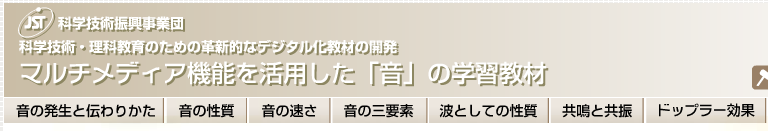 上のタブボタンを押してみて、順番に学習してみると音のことについてよくわかります。さあ、レッツトライ！※注意点　　動画やムービーはちょっと重たいから開かないほうがいいと思います。学校のPCをみんなで使っていますので回線がパンクします。ご協力を！そのほかにも「ロボットを通してみた物理の世界」や「パナソニックキッズスクール」で検索してもOKちょっと大変かもしれませんが、自主的に勉強してみてくださいね。ちなみに皆さんのPCは監視されているので怪しい行動は控えてくださいね！よろしくお願いします。